The Inter-Faith Chapel“A House of Prayer for All People”3680 South Leisure World Blvd.Silver Spring, Maryland 20906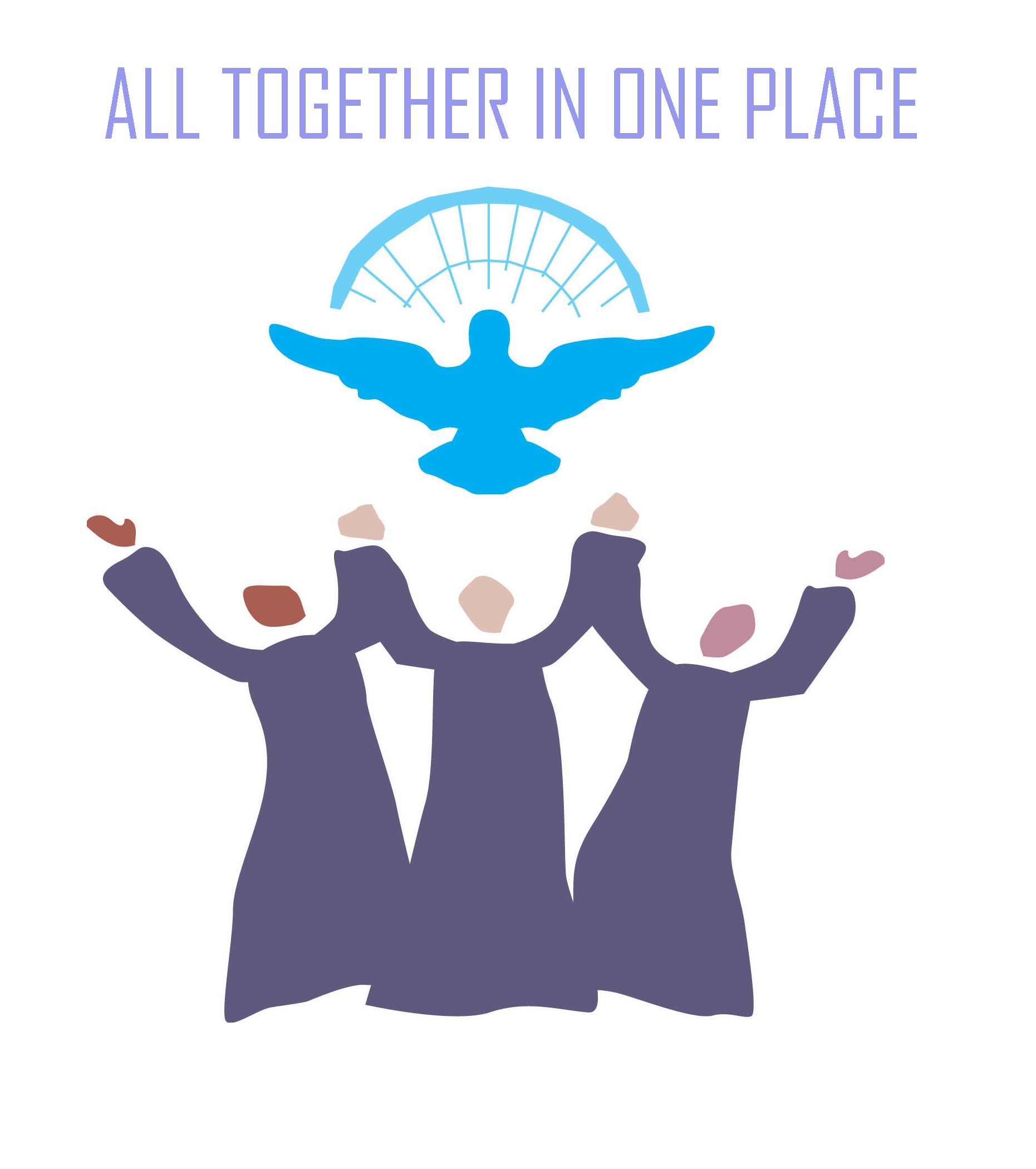       May 20, 2018Pentecost Sunday9:00 AM                                   Worship Service	                          11:00 AMAs you enter to worship, please remember to silence your cell phones.   SILENT MEDITATIONPentecost means the glory of God’s power and the power of God’s glory.  The gift of the Spirit is the gift of power.  To experience the indwelling of the Spirit is to be empowered.  It is to be delivered from a life of isolation to a life of inclusion, from a life of limitation to a life of liberation.	                                                 -Samuel ChadwickWORDS OF WELCOME			                                          Dr. Woodie ReaLIGHTING THE PEACE CANDLEWe light this candle as a symbol of our ongoing commitment to peace in our world.PRELUDE                  		Veni, Creator Spiritus			Maurice DurufleKevin M. Clemens, Director of MusicCALL TO WORSHIP                                                              Dr. Sharon Stanley-ReaLeader:	Come Holy Spirit, in rushing wind and in tongues of flame!PEOPLE:	Fill our place of worship and open our ears to hear your Word.Leader:	Come Holy Spirit, when the world divides us.PEOPLE:	Holy Spirit, make us one.
Leader: 	Come Holy Spirit, when the world calls us orphaned.
PEOPLE: 	Holy Spirit, make us family.

Leader: 	Come Holy Spirit, when we wander and are led astray.PEOPLE: 	Holy Spirit, guide us home.ALL:           Come, Holy Spirit, ignite our hearts with praise and joy!	                 Come, Holy Spirit, be with us now as we worship. HYMN                 	      On Pentecost They Gathered         	 INVOCATION All who are able, please stand.Music used by permission, CCLI #1683224CALL TO CONFESSIONPRAYER OF CONFESSSION							  UNISONAlmighty God of wind and fire, we confess that we have failed to open our hearts to the power of your Spirit.  We confess that we have not realized your unity and accord, but continue to live in the divisions and differences of language, race, and culture.  We acknowledge that these distinctions tend to separate rather than unite, and hurt rather than heal.  We pray for the gift of fellowship that confirms your spirit among us.  Restore our fractured world that we might all live together with joy, and in peace.  Amen.WORDS OF ASSURANCE AFFIRMATION OF FAITHLeader: 	Let us stand as we are able and unite our hearts, our spirits, and our voices, 			in an Affirmation of Faith.PEOPLE:	We believe in God, known as Creator, Son, and ever present Spirit. We believe God gave birth to the church with the gift of the Holy Spirit.We believe that this Spirit energized the disciples and moves us to:Live the Good News, love our neighbor, feed the hungry, Care for the poor, and welcome the stranger.  We believe the church is to be a community of hope, forgiveness, love, joy, and acceptance of all.  We believe the Spirit is still moving, still acting, and still speaking.We believe the Spirit has the power to turn the world upside down,   To break down walls and barriers, and to unite us together in love.  Amen. GLORIA PATRI	Glory be to the Father, and to the Son, and to the Holy Ghost;As it was in the beginning, is now, and ever shall be;World without end.  Amen.  Amen.NEW MEMBER INTRODUCTION   	(11:00 AM) 	           Dr. Woodie Rea    Harry and Kathy Geehreng          			Bill and Anne Matthews		           Sponsor:  Audrey Rader                			Sponsor:  Lynn ScudderTo New Members:As members of The Inter-Faith Chapel, will you, with God’s blessing and to the best of your ability, faithfully participate in its ministries through your presence, your prayers, and your contributions of gifts and service?To Congregation:Do you covenant together to welcome these new members into the family of faith here at The Inter-Faith Chapel and do you pledge to offer them your support, encouragement, and fellowship, as we travel on our faith journey together? PRAYER OF AFFIRMATION AND WELCOMEANTHEM                     Like the Murmur of the Dove’s Song        Arr. by Robert LauChancel ChoirMORNING PRAYER			LORD’S PRAYER	   						                       UNISONOur Father who art in heaven, hallowed be thy name.  Thy kingdom come, thy will be done, on earth as it is in heaven.  Give us this day our daily bread.  And forgive us our sins as we forgive those who sin against us.  And lead us not into temptation, but deliver us from evil.  For thine is the kingdom, and the power and the glory, forever. Amen.SCRIPTURE READING                Acts 2: 1-21                           	                NT 144HYMN      		         Spirit of God, Descend upon My Heart SERMON                                    “All Together Now”                          Dr. Woodie ReaINVITATION TO THE OFFERINGOFFERTORY                             Peace I Leave with You                    Philip M. YoungChancel ChoirDOXOLOGY                                                              	     (Tune: Lasst Uns Erfreuen)Praise God from whom all blessings flow;Praise God, all creatures here below; Alleluia! Alleluia!Praise God, the source of all our gifts!Praise Jesus Christ, whose power uplifts!Praise Spirit, Holy Spirit!Alleluia! Alleluia! Alleluia! PRAYER OF DEDICATION PASSING THE PEACE CLOSING HYMN 	     Wind Who Makes All Winds That Blow  BENEDICTION  BENEDICTION RESPONSE	                            	             Tune: Ar Hyd Y Nos            Text:  Jaroslav Vajda“Go, my children, with my blessing, never alone.Waking, sleeping, I am with you, you are my own.In my love’s baptismal river I have made you mine forever.Go, my children, with my blessing, you are my own.”POSTLUDE    	        “Toccata” from Organ Symphony #5      Charles-Marie WidorKevin M. Clemens, Director of MusicPARTING THOUGHTIf ever there is a tomorrow when we’re not together, there is something you must always remember.  You are braver than you believe, stronger than you seem, and smarter than you think.  But the most important thing is, even if we’re apart, I will always be with you.       		     				      - Christopher Robin (Winnie The Pooh)Welcome To The Inter-Faith ChapelWe are committed to being  “A House of Prayer for All People.”We are seeking to share the Love of God through caring, outreach, study, and worship. We invite you to share with us in this journey. We are delighted you are here today, and hope you will return soon and often!Believing in God whose love and grace are accessible to all, we strive to make our worship service accessible to all.For V isually  I mpaired 	Large Print Bibles are available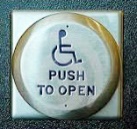 For  H earing   I  mpaired  	Sound Enhancement HeadphonesFor  P hysically I mpaired	 Wheelchair Accessible  SeatingAutomated Doors are available at front and side entrancesIf you need help with any of these aids, please ask an usher for assistance.ALTAR FLOWERS	Dedicated by Barbara Bowers in memory of her brother				Bill on his May 19 birthdayFLOWER MAKERS	Chie Colvis and Ann DobbsUSHERS 9:00 AM		Ralph Sheaffer, Head Usher				Salome Duncan-Augustt, Pat McConnell, Naomi RogersUSHERS 11:00 AM	Georgiana Jones, Head Usher					Eun Joo Robinson, Melvin Robinson, Vivian WilliamsGREETERS			  9:00 AM   Juanita Sealy-Williams				11:00 AM   Tyra Thompson   Delivery of Altar Flowers on Monday, May 21 Beryl Adams Naomi RogersPresence on Sunday, May 139:00 AM   85         11:00 AM   120           Total   205*This amount represents offerings received and pledge budget only and does not reflect approved withdrawal of $11,698 per month from the endowment fund needed to meet overall 2018 budget.ANNOUNCEMENTS & OPPORTUNITIESGREETING TO VISITORS   We extend a special welcome to you and hope that you will return to be with us again soon.  We would appreciate having a record of your attendance today.  Please sign the Visitor Register located in the narthex and be sure to pick up an Inter-Faith Chapel coffee mug as our small gift.  Also, please make your presence known to one of our pastors, we would enjoy being in conversation with you. Thank you for coming!NEW MEMBER / AFFILIATE   REGISTER   If you are interested in joining The Inter-Faith Chapel, please let us know by signing the Member / Affiliate Register located near the coat room in the narthex.  We will be in touch with you to joyfully welcome you into the full fellowship of this congregation.CAPITAL WIND SYMPHONY   Please join us today at 3:00 pm for the Inter-Faith Concert featuring the Capital Wind Symphony, over 50 brass, woodwind and percussion instrumentalists.  Invite your friends, family and neighbors to attend the 3:00 pm concert.  A reception will follow and a free will offering will be taken to support the concert series.  Invite your neighbors and friends!  Tickets are not required.SPEAKER FROM A WIDER CIRCLE   The Unitarian Universalists of Leisure World invite all Leisure World residents to hear Dr. Mark Bergel, founder of A Wider Circle, speak on Tuesday, May 22 at 2:30 pm in Clubhouse II.  A Wider Circle works to end poverty and Dr. Bergel has been recognized as a CNN Hero and Washingtonian of the Year.  The Chapel makes donations to A Wider Circle through the Missions budget and through the annual bedding drive.THE INTER-FAITH MEN   The Inter-Faith Men will be meeting on Wednesday, May 23 at Montgomery County Airpark at 10:00 am.  The event will include a brief discussion of aviation by George Samara, and a limited number of short flights will be available for those interested.  Lunch will follow at the Airport Café.  To RSVP, or for more information, please call George Samara at 330-418-6795.    INTRODUCTION TO HANDBELLS   The art of handbell ringing will be introduced in a series of classes beginning on Tuesday, June 5 and continuing through Thursday, June 21.  The group will meet on Tuesdays, Wednesdays, and Thursdays from 11:00 am – 12:15 pm.  Call Kevin Clemens, Director of Music, at 301-598-5312 or email him at k.clemens@inter-faithchapel.org if you are interested.POTLUCK PICNIC AT WHEATON REGIONAL PARK   Everyone is invited to join the Born 1942 and After group for a potluck picnic on Tuesday, June 5 from 1:00 pm – 3:30 pm.  The Chapel will provide hamburgers, hot dogs, chips, paper supplies and beverages, and each person is asked to bring a dish to share.  Sign up in the Narthex or at www.inter-faithchapel.org.  Payment of $8.00 per person is due by May 27.BOOK CLUB   You are invited to join the Born 1942 and After group for a book club discussion on Wednesday, June 20 at 7:00 pm. The Light Between Oceans by Margot L. Stedman is the story of a lighthouse keeper and his wife who, in 1918 Australia, make one devastating choice that forever changes two worlds.  If you would like The Chapel to order the book for you, RSVP by Thursday, May 24 at www.inter-faithchapel.org or by calling 301-598-5312.  The cost of the book is $11.00.  If you will get your own copy of the book, RSVP by Thursday, June 14.  Snacks and beverages will be provided and donations accepted to cover the cost.GETTING YOUR LIFE IN ORDER  All are invited to this informative session on Wednesday, June 20 from 10:30 am – noon in the Fellowship Hall.  Numerous topics will be covered including advance directives, funeral pre-planning, powers of attorney, and long term care options.  Give your loved ones the gift of having your affairs in order and making your wishes known.  Pre-register by calling 301-598-5312 no later than Sunday, June 17.  There is a $10.00 donation requested to cover the cost of the notebook.IN PRAISE OF AGE   Each year, we honor all our members and friends who are 90 years old or older.  Mark your calendars for our In Praise of Age services on Sunday, June 24.  If you are 90 years old or will celebrate your 90th birthday in 2018, please call the Chapel office at 301-598-5312 to make sure that your name is included amongst our list of honorees.CHRISTMAS CRAFTS   What!  We just celebrated Easter!  It is time to start planning crafts for the Christmas gift bags for our affiliates and friends who are home-centered or live in care facilities.  If you are a crafter, please come to the initial meeting of Santa’s helpers on Thursday, June 28 at 10:00 am in the Fellowship Hall.ON THE TOWN AT THE OLNEY THEATRE    The Born 1942 and After group invites everyone in the congregation to attend On The Town at the Olney Theatre on Wednesday, July 18 at 2:00 pm.  Call 301-598-5312 or go to www.inter-faithchapel.org to register. Cost is $45 per person payable by check to NARFE Chapter 1143.  RSVP and payment are due no later than Monday, June 25. CHAPEL CALENDARSunday, May 20			3:00 PM	Capital Wind SymphonyMonday, May 21		      1:00 PM	      Sermon on the Mount Bible Study					 2:00 PM	      Sandwich MakersTuesday, May 22		     12:00 PM	      Staff Meeting					 1:30 PM	      Outreach Committee				       3:00 PM	      Council MeetingWednesday, May 23                    10:00 AM	      Women’s Chorus			        10:00 AM      Inter-Faith MenThursday, May 24                         1:15 PM	       Women’s Bible Study				 7:00 PM        Chancel ChoirFriday, May 25	       10:00 AM        Knitting Group          THE INTER-FAITH CHAPEL3680 South Leisure World Blvd.Silver Spring, MD 20906www.inter-faithchapel.orgCHAPEL OFFICE HOURS9:00 AM - 3:00 PM      Monday – Friday   301-598-5312Rev. Dr. Woodie Rea, Senior MinisterRev. Dr. Ramonia Lee, Minister of Congregational LifeKevin M. Clemens, Director of MusicLinda Faith, Administrator/Facilities ManagerBonnie Bonner, Administrative SecretarySteve Buck, Gary Carpenter, Video Technicians and SextonsMay 13 Offering   $4,092Weekly Budget Need*$8,173Year to Date Offering$152,552Year to Date Budget Need               *155,287